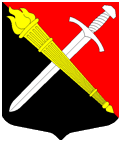 Общественная комиссия по обеспечению реализации приоритетного проекта «Формирование комфортной городской среды» МО Тельмановского сельского поселения Тосненского района Ленинградской области в 2019-2021 году» ПРОТОКОЛ № 2Заседания комиссии «6» декабря 2018 годаОб отборе и утверждении дизайн-проекта общественной территории для включения в муниципальную программу «Формирование комфортной городской среды» МО Тельмановского сельского поселения Тосненского района Ленинградской области в 2019-2021 году»Председательствующий – Заместитель главы администрации МО Тельмановское СП Тосненского района Ленинградской области - О.А. КрюковаСекретарь – ведущий специалист сектора экономики, ЖКХ и жилищной политики МО Тельмановское СП Тосненского района Ленинградской области - А.О. СтароверовПрисутствовали: - глава МО Тельмановское СП Тосненского района Ленинградской области Г.В. Сакулин;- депутат совета депутатов Тельмановского СП Тосненского района Ленинградской области М.П. Василенко;- депутат совета депутатов Тельмановского СП Тосненского района Ленинградской области Е.Ф. Карышева;- директор управляющей компании МУП «Зелёный город» - А.М. Сапрыкин;- председатель Совета молодежи при главе администрации муниципального образования Тельмановское сельское поселение Тосненского района Ленинградской области А.Р. НикифороваПОВЕСТКА ДНЯ:Об отборе общественной территории для включения в муниципальную программу «Формирование комфортной городской среды» МО Тельмановского сельского поселения Тосненского района Ленинградской области в 2019-2021 году»;Об утверждении дизайн проекта общественной территории подлежащей включению в программу «Формирование комфортной городской среды» МО Тельмановского сельского поселения Тосненского района Ленинградской области в 2019-2021 году».СЛУШАЛИ:Староверова О.А. – По результатам отбора общественной территории подлежащей включению в муниципальную программу «Формирование комфортной городской  среды на территории Тельмановского сельского поселения Тосненского района Ленинградской области в 2019-2021 году», проводившейся на официальном сайте администрации, путём электронного голосования, победила общественная территория по адресу: Ленинградская область, Тосненский муниципальный район, посёлок Тельмана, набережная реки Ижоры от дома 19 до дома 5 корпус 2.РЕШИЛИ:Включить в муниципальную программу «Формирование комфортной городской  среды на территории Тельмановского сельского поселения Тосненского района Ленинградской области в 2019-2021 году» общественную территорию по адресу: Ленинградская область, Тосненский муниципальный район, посёлок Тельмана, набережная реки Ижоры от дома 19 до дома 5 корпус 2.СЛУШАЛИ:А.Р. Никифорову- по вопросу утверждения дизайн проекта общественной территории подлежащей включению в программу «Формирование комфортной городской среды» МО Тельмановского сельского поселения Тосненского района Ленинградской области в 2019-2021 году».О.А. Крюкова - по результатам общественных обсуждений дизайн-проекта благоустройства территории «Формирование комфортной городской среды на территории Тельмановского сельского поселения Тосненского района Ленинградской области в 2019-2021 году» по адресу: Ленинградская область, Тосненский муниципальный район, посёлок Тельмана, набережная реки Ижоры от дома 19 до дома 5 корпус 2. Предлагаю принять решение- утвердить проект.РЕШИЛИ:Утвердить по результатам общественных обсуждений дизайн-проект благоустройства территории  «Формирование комфортной городской  среды на территории Тельмановского сельского поселения Тосненского района Ленинградской области в 2019-2021 году» по адресу: Ленинградская область, Тосненский муниципальный район, посёлок Тельмана, набережная реки Ижоры от дома 19 до дома 5 корпус 2.Заместитель председателя комиссии 				       О.А. КрюковаСекретарь комиссии				     	                        А.О. Староверов